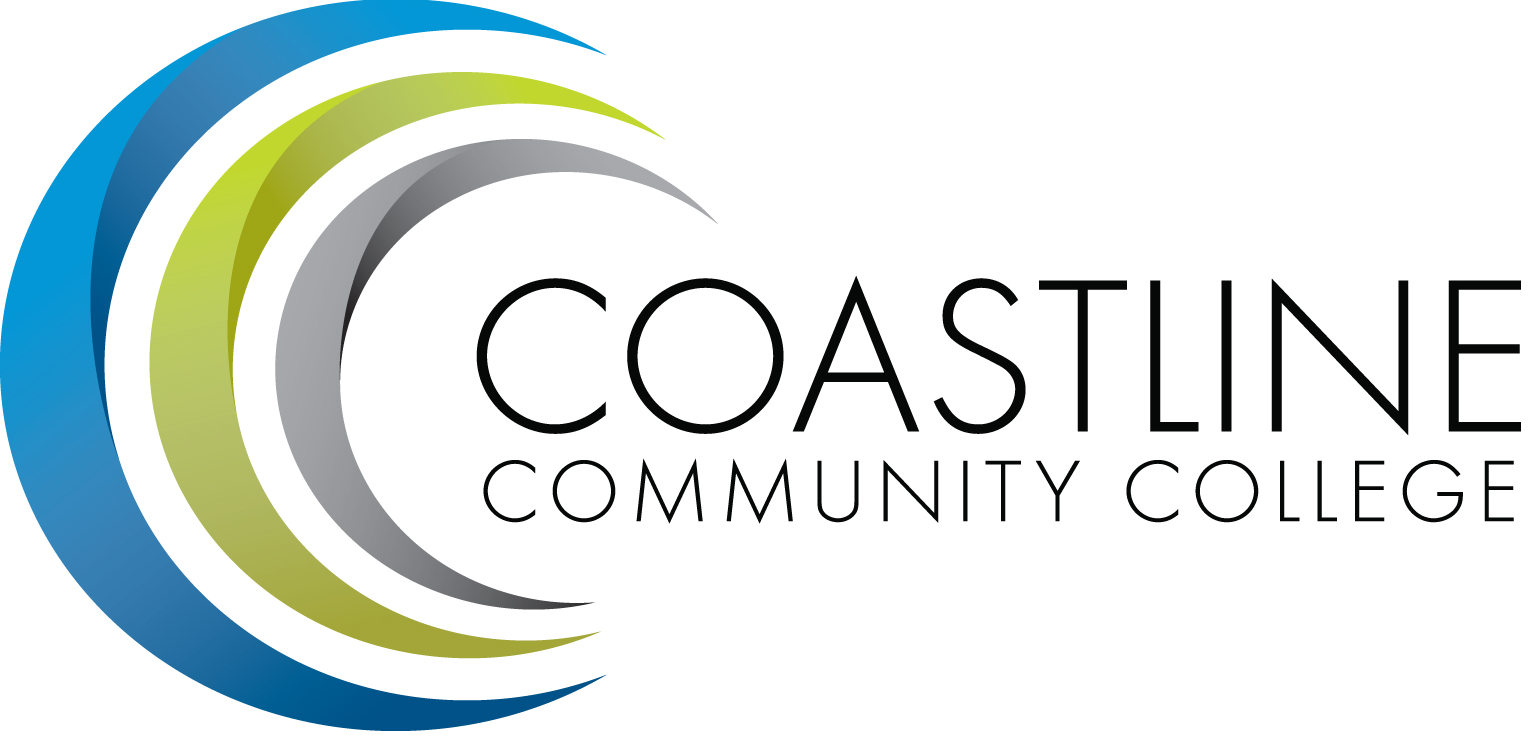 , Committee Mandate: To review and improve College operations and management through sharing information, discussion, and staff development.CALL TO ORDER Welcome1.1.1 David Levy (Interim Director, Financial Aid) Adoption of Agenda*Approval of Minutes – May 1, 2018REPORTS & UPDATES Executive Team Update (Adrian, Groot, Mueller, Nguyen, Rodriguez)ASG (N. Brais)Academic Senate (A. Holliday) Classified Senate ( T. Tran)Research Minute Facilities Renovation/Construction Update (C. Nguyen, M. Thissel)Budget Update (C. Nguyen)CLOSING THE LOOP – FOLLOW UP ACTIONS
PLANNING/DISCUSSIONStarfish  (B. Keeler)Training Faculty – June 5, 2018Soft Launch (Summer Semester) – June 11, 2018Leaders Innovating Together (LIT) ( S. Blair, R. Akins, L. Adrian)College Center Relocation Plan (C. Nguyen, H. Rothgeb, L. Adrian)PROFESSIONAL DEVELOPMENT Manager’s Retreat Update – June 18-19, Irvine Marriott (L. Adrian, S. Blair)Guided Pathways Update (S. Blair, A. Zentner)Summer Institute Update (S. Blair, A. Zentner)ANNOUNCEMENTS 6.1   Adult Education College Discovery Day – June 7, 2018 (M. Scott)6.2	 Strikes for Scholars Bowling – June 16, 2018 – (M. Khosravani)6.3	Extreme Registration Event – July 24, 2018 – (B. Keeler)CLOSED SESSION/CDMAADJOURNMENT*Attachment 
Next Meeting: Manager’s Retreat, June 18-19, 2018 at the Irvine Marriott		    No meeting in July		    August 7, 2018, College Center